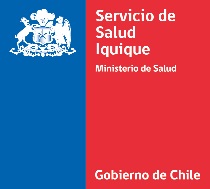 SUBDIRECCION DE GEST. Y DESARROLLO DE LAS PERSONASUNIDAD DE GESTIÓN DE PERSONAL Y CVLSOLICITUD PERMISO SIN GOCE DE REMUENRACIONES LEY 21.351 (Extensión postnatal de emergencia)I) Identificación del funcionario:II) Identificación del hijo(a):SOLICITA SE LE CONCEDA PERMISO SIN GOCE DE REMUNERACIONES ESTABLECIDO POR LA LEY 21.351:NOMBRE COMPLETOUNIDAD O SERVICIORUTCARGOGRADO/HRS.ESTABLECIMIENTONOMBRE HIJO(A)RUTFECHA NACIMIENTODIAS O MESES (con un máximo de tres meses)DESDEHASTAFECHA SOLICITUDFECHA ULTIMA LICENCIA PREVENTIVA PARENTALFIRMA SOLICITANTEFECHA DE RECEPCIÓN